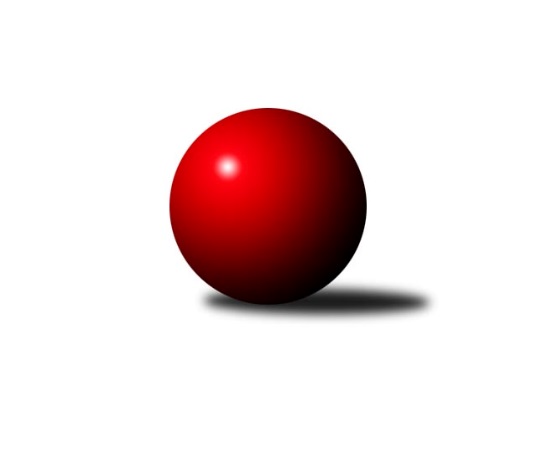 Č.15Ročník 2017/2018	13.1.2018Nejlepšího výkonu v tomto kole: 2742 dosáhlo družstvo: TJ Sokol Duchcov BKrajský přebor Ústeckého kraje 2017/2018Výsledky 15. kolaSouhrnný přehled výsledků:KK Hvězda Trnovany C	- TJ Elektrárny Kadaň B	2:6	2438:2505	6.0:6.0	12.1.TJ Lokomotiva Ústí n. L. B	- TJ Teplice Letná B	6:2	2622:2569	9.5:2.5	12.1.TJ Sokol Duchcov B	- Sokol Ústí n. L.	7:1	2742:2456	11.0:1.0	12.1.TJ SK Verneřice 	- TJ Lokomotiva Žatec	4:4	2467:2440	6.0:6.0	13.1.TJ Slovan Vejprty	- TJ Sokol Údlice	2:6	2505:2528	7.0:5.0	13.1.KO Česká Kamenice	- TJ VTŽ Chomutov B	6:2	2499:2489	8.0:4.0	13.1.ASK Lovosice	- SKK Bílina	5.5:2.5	2484:2426	7.5:4.5	13.1.Tabulka družstev:	1.	TJ Sokol Duchcov B	15	13	0	2	89.5 : 30.5 	118.0 : 62.0 	 2530	26	2.	TJ Sokol Údlice	15	12	1	2	82.0 : 38.0 	115.0 : 65.0 	 2541	25	3.	TJ Elektrárny Kadaň B	15	9	2	4	73.0 : 47.0 	100.0 : 80.0 	 2533	20	4.	TJ Slovan Vejprty	15	8	1	6	63.5 : 56.5 	96.5 : 83.5 	 2477	17	5.	TJ VTŽ Chomutov B	15	8	0	7	64.5 : 55.5 	101.0 : 79.0 	 2483	16	6.	KO Česká Kamenice	15	8	0	7	64.0 : 56.0 	94.5 : 85.5 	 2480	16	7.	TJ Lokomotiva Žatec	15	7	1	7	64.0 : 56.0 	95.5 : 84.5 	 2452	15	8.	TJ Lokomotiva Ústí n. L. B	15	7	0	8	60.0 : 60.0 	86.5 : 93.5 	 2453	14	9.	SKK Bílina	15	6	1	8	52.5 : 67.5 	86.5 : 93.5 	 2443	13	10.	Sokol Ústí n. L.	15	6	0	9	53.0 : 67.0 	75.5 : 104.5 	 2437	12	11.	ASK Lovosice	15	6	0	9	50.5 : 69.5 	77.5 : 102.5 	 2385	12	12.	TJ Teplice Letná B	15	5	0	10	48.0 : 72.0 	78.5 : 101.5 	 2485	10	13.	TJ SK Verneřice	15	3	1	11	40.0 : 80.0 	69.5 : 110.5 	 2424	7	14.	KK Hvězda Trnovany C	15	3	1	11	35.5 : 84.5 	65.5 : 114.5 	 2317	7Podrobné výsledky kola:	 KK Hvězda Trnovany C	2438	2:6	2505	TJ Elektrárny Kadaň B	Lenka Bůžková	 	 198 	 187 		385 	 0:2 	 408 	 	202 	 206		Pavel Bidmon	Pavlína Kubitová	 	 199 	 214 		413 	 2:0 	 366 	 	193 	 173		Nataša Feketi	Jitka Šálková	 	 226 	 211 		437 	 2:0 	 415 	 	215 	 200		Antonín Onderka	Milan Nový	 	 207 	 201 		408 	 0:2 	 438 	 	223 	 215		Petr Dvořák	Miroslava Zemánková	 	 185 	 204 		389 	 1:1 	 432 	 	233 	 199		Robert Ambra	Ondřej Koblih	 	 192 	 214 		406 	 1:1 	 446 	 	240 	 206		Zdeněk Hošekrozhodčí: Nejlepší výkon utkání: 446 - Zdeněk Hošek	 TJ Lokomotiva Ústí n. L. B	2622	6:2	2569	TJ Teplice Letná B	Josef Matoušek	 	 241 	 209 		450 	 1.5:0.5 	 418 	 	209 	 209		Milan Hnilica	Milan Vik	 	 222 	 182 		404 	 1:1 	 430 	 	212 	 218		Tomáš Čecháček	Josef Málek	 	 240 	 221 		461 	 2:0 	 434 	 	232 	 202		Ladislav Čecháček	Filip Turtenwald	 	 231 	 215 		446 	 2:0 	 421 	 	207 	 214		Rudolf Březina	Eugen Škurla	 	 227 	 214 		441 	 2:0 	 429 	 	226 	 203		Jan Salajka	Václav Ajm	 	 202 	 218 		420 	 1:1 	 437 	 	220 	 217		Josef Jiřinskýrozhodčí: Nejlepší výkon utkání: 461 - Josef Málek	 TJ Sokol Duchcov B	2742	7:1	2456	Sokol Ústí n. L.	Miroslava Žáková	 	 223 	 248 		471 	 2:0 	 357 	 	188 	 169		Milan Wundrawitz	Markéta Hofmanová	 	 245 	 243 		488 	 2:0 	 408 	 	191 	 217		Petr Kuneš	Jindřich Formánek	 	 225 	 209 		434 	 2:0 	 409 	 	212 	 197		Jiří Pulchart	František Kopecký	 	 235 	 209 		444 	 1:1 	 445 	 	217 	 228		Milan Schoř	Dalibor Dařílek	 	 205 	 218 		423 	 2:0 	 419 	 	202 	 217		Petr Málek	Jiří Semelka	 	 229 	 253 		482 	 2:0 	 418 	 	207 	 211		Petr, st. Kunt st.rozhodčí: Nejlepší výkon utkání: 488 - Markéta Hofmanová	 TJ SK Verneřice 	2467	4:4	2440	TJ Lokomotiva Žatec	Miroslav Zítka *1	 	 200 	 209 		409 	 0:2 	 421 	 	203 	 218		Jiří Jarolím	Milan Šelicha *2	 	 213 	 189 		402 	 1:1 	 399 	 	195 	 204		Iveta Ptáčková	Eduard Šram	 	 180 	 202 		382 	 1:1 	 394 	 	197 	 197		Zdeněk, ml. Ptáček ml.	Patrik Kukeně	 	 211 	 207 		418 	 1:1 	 433 	 	205 	 228		Antonín Čaboun	Daniel Žemlička	 	 211 	 200 		411 	 1:1 	 419 	 	220 	 199		Václav Tajbl st.	Daniel Sekyra	 	 227 	 218 		445 	 2:0 	 374 	 	186 	 188		Zdeněk, st. Ptáček st.rozhodčí: střídání: *1 od 39. hodu Lukáš Zítka, *2 od 66. hodu Pavlína SekyrováNejlepší výkon utkání: 445 - Daniel Sekyra	 TJ Slovan Vejprty	2505	2:6	2528	TJ Sokol Údlice	Miroslav Farkaš	 	 215 	 206 		421 	 2:0 	 381 	 	197 	 184		Petr Mako	Josef Hudec	 	 205 	 216 		421 	 1:1 	 413 	 	189 	 224		Oldřich Fadrhons	Jiří Augustovič	 	 206 	 176 		382 	 1:1 	 429 	 	200 	 229		Martin Vondráček	Milan Uher	 	 221 	 208 		429 	 1:1 	 432 	 	201 	 231		Vladimír Hurník	Martin Budský	 	 207 	 202 		409 	 1:1 	 421 	 	201 	 220		Jaroslav Verner	Jakub Hudec	 	 212 	 231 		443 	 1:1 	 452 	 	230 	 222		Martin Vršanrozhodčí: Nejlepší výkon utkání: 452 - Martin Vršan	 KO Česká Kamenice	2499	6:2	2489	TJ VTŽ Chomutov B	Vladislav Janda	 	 223 	 219 		442 	 1:1 	 453 	 	222 	 231		Filip Prokeš	Olga Urbanová	 	 179 	 204 		383 	 2:0 	 367 	 	170 	 197		Rudolf Tesařík *1	Miloš Martínek	 	 217 	 216 		433 	 2:0 	 403 	 	199 	 204		Stanislav Novák	Karel Kühnel	 	 187 	 217 		404 	 1:1 	 400 	 	207 	 193		Petr Lukšík	Zdeněk Janda	 	 198 	 194 		392 	 0:2 	 447 	 	219 	 228		Stanislav, st. Šmíd st.	Tomáš Malec	 	 216 	 229 		445 	 2:0 	 419 	 	197 	 222		Zdeněk Novákrozhodčí: střídání: *1 od 51. hodu Pavel VaníčekNejlepší výkon utkání: 453 - Filip Prokeš	 ASK Lovosice	2484	5.5:2.5	2426	SKK Bílina	Zdeněk Šimáček	 	 195 	 211 		406 	 1:1 	 406 	 	197 	 209		Lukáš Uhlíř	Ladislav Zalabák	 	 203 	 238 		441 	 1:1 	 445 	 	226 	 219		Zdeněk Vítr	Jaroslav Ondráček	 	 200 	 189 		389 	 2:0 	 381 	 	193 	 188		Pavlína Černíková	Tomáš Charvát	 	 220 	 191 		411 	 1:1 	 392 	 	199 	 193		Jiří Pavelka	Jaroslav Chot	 	 245 	 202 		447 	 1.5:0.5 	 399 	 	197 	 202		Martin Vích	Miloš Maňour	 	 204 	 186 		390 	 1:1 	 403 	 	200 	 203		Martin Čechorozhodčí: Nejlepší výkon utkání: 447 - Jaroslav ChotPořadí jednotlivců:	jméno hráče	družstvo	celkem	plné	dorážka	chyby	poměr kuž.	Maximum	1.	Martin Vršan 	TJ Sokol Údlice	447.38	301.0	146.4	2.4	7/8	(478)	2.	Stanislav, st. Šmíd  st.	TJ VTŽ Chomutov B	442.75	294.8	147.9	2.4	9/9	(482)	3.	Antonín Onderka 	TJ Elektrárny Kadaň B	441.88	296.8	145.1	4.6	8/8	(495)	4.	Patrik Kukeně 	TJ SK Verneřice 	439.10	303.1	136.0	4.5	8/9	(466)	5.	Petr Dvořák 	TJ Elektrárny Kadaň B	439.09	296.4	142.7	4.7	8/8	(494)	6.	Tomáš Malec 	KO Česká Kamenice	438.79	294.2	144.6	3.1	9/9	(483)	7.	Jakub Hudec 	TJ Slovan Vejprty	434.25	292.6	141.7	4.9	9/9	(466)	8.	Zdeněk Hošek 	TJ Elektrárny Kadaň B	434.05	296.1	137.9	5.7	8/8	(481)	9.	Jiří Semelka 	TJ Sokol Duchcov B	432.51	293.9	138.6	4.6	9/9	(482)	10.	František Kopecký 	TJ Sokol Duchcov B	432.05	293.5	138.5	3.9	9/9	(465)	11.	Markéta Hofmanová 	TJ Sokol Duchcov B	430.43	291.8	138.6	3.5	7/9	(503)	12.	Martin Budský 	TJ Slovan Vejprty	430.05	296.5	133.5	5.4	8/9	(460)	13.	Josef Málek 	TJ Lokomotiva Ústí n. L. B	429.55	292.3	137.3	5.2	7/9	(466)	14.	Zdeněk Novák 	TJ VTŽ Chomutov B	428.45	291.8	136.6	5.4	8/9	(483)	15.	Karel Kühnel 	KO Česká Kamenice	426.28	290.3	136.0	6.8	9/9	(455)	16.	Josef Hudec 	TJ Slovan Vejprty	424.92	296.6	128.3	7.8	9/9	(452)	17.	Jindřich Formánek 	TJ Sokol Duchcov B	424.79	296.5	128.3	10.5	6/9	(460)	18.	Daniel Sekyra 	TJ SK Verneřice 	424.65	297.2	127.5	4.5	9/9	(462)	19.	Jan Salajka 	TJ Teplice Letná B	424.25	287.8	136.4	5.4	7/8	(442)	20.	Petr Šmelhaus 	KO Česká Kamenice	423.87	297.3	126.5	8.0	9/9	(445)	21.	Miroslava Žáková 	TJ Sokol Duchcov B	422.57	290.9	131.7	6.2	7/9	(471)	22.	Pavel Šporer 	TJ Sokol Duchcov B	422.19	295.0	127.2	4.9	7/9	(477)	23.	Emil Campr 	TJ Sokol Údlice	421.81	292.1	129.7	6.6	6/8	(465)	24.	Tomáš Charvát 	ASK Lovosice	420.52	296.1	124.4	9.5	7/8	(457)	25.	Zdeněk, st. Ptáček  st.	TJ Lokomotiva Žatec	420.31	292.2	128.1	8.2	8/8	(468)	26.	Filip Prokeš 	TJ VTŽ Chomutov B	419.59	290.6	129.0	7.6	8/9	(471)	27.	Lukáš Uhlíř 	SKK Bílina	419.10	294.2	124.9	6.0	8/8	(445)	28.	Milan Vik 	TJ Lokomotiva Ústí n. L. B	418.83	281.9	136.9	3.8	6/9	(454)	29.	Martin Vondráček 	TJ Sokol Údlice	418.65	292.2	126.5	7.3	7/8	(452)	30.	Rudolf Březina 	TJ Teplice Letná B	416.95	292.5	124.4	7.6	8/8	(447)	31.	Tomáš Čecháček 	TJ Teplice Letná B	416.63	289.6	127.0	6.0	8/8	(445)	32.	Petr Málek 	Sokol Ústí n. L.	416.52	288.0	128.5	6.1	7/8	(428)	33.	Ladislav Zalabák 	ASK Lovosice	416.39	290.3	126.1	6.6	6/8	(441)	34.	Milan Schoř 	Sokol Ústí n. L.	416.17	288.1	128.1	8.0	7/8	(446)	35.	Jiří, ml. Trojan  ml.	TJ Lokomotiva Ústí n. L. B	416.08	294.4	121.7	8.5	6/9	(443)	36.	Eugen Škurla 	TJ Lokomotiva Ústí n. L. B	415.25	289.8	125.4	7.3	9/9	(492)	37.	Petr Mako 	TJ Sokol Údlice	415.17	286.6	128.5	6.3	8/8	(458)	38.	Miloš Martínek 	KO Česká Kamenice	413.02	291.3	121.7	6.7	8/9	(477)	39.	Dalibor Dařílek 	TJ Sokol Duchcov B	412.40	289.5	122.9	8.3	6/9	(457)	40.	Milan Hnilica 	TJ Teplice Letná B	412.19	289.4	122.8	7.7	6/8	(438)	41.	Miroslav Farkaš 	TJ Slovan Vejprty	412.17	293.0	119.2	9.7	6/9	(477)	42.	Miroslav Zítek 	TJ Sokol Údlice	412.03	292.8	119.3	7.9	6/8	(453)	43.	Ladislav Čecháček 	TJ Teplice Letná B	411.25	284.8	126.5	7.8	8/8	(466)	44.	Lenka Nováková 	TJ VTŽ Chomutov B	410.61	287.1	123.5	7.3	8/9	(441)	45.	Filip Turtenwald 	TJ Lokomotiva Ústí n. L. B	410.50	284.1	126.4	7.4	7/9	(453)	46.	Robert Ambra 	TJ Elektrárny Kadaň B	409.86	288.1	121.8	7.5	8/8	(478)	47.	Jiří Jarolím 	TJ Lokomotiva Žatec	409.55	288.1	121.4	7.7	7/8	(454)	48.	Milan Uher 	TJ Slovan Vejprty	409.17	286.7	122.5	8.4	9/9	(454)	49.	Pavel Bidmon 	TJ Elektrárny Kadaň B	409.03	283.4	125.6	7.1	6/8	(473)	50.	Václav Tajbl  st.	TJ Lokomotiva Žatec	408.48	289.8	118.6	7.5	7/8	(439)	51.	Martin Čecho 	SKK Bílina	405.79	290.4	115.4	8.2	6/8	(448)	52.	Jindřich Wolf 	Sokol Ústí n. L.	405.55	290.7	114.9	9.5	7/8	(440)	53.	Petr Lukšík 	TJ VTŽ Chomutov B	405.51	285.6	119.9	9.2	9/9	(443)	54.	Petr, ml. Kunt  ml.	Sokol Ústí n. L.	403.93	280.4	123.5	7.3	6/8	(425)	55.	Pavlína Černíková 	SKK Bílina	403.76	283.1	120.7	10.1	7/8	(443)	56.	Jitka Šálková 	KK Hvězda Trnovany C	402.79	282.3	120.5	7.7	9/9	(461)	57.	Martin Vích 	SKK Bílina	401.97	288.5	113.5	9.8	8/8	(442)	58.	Pavlína Kubitová 	KK Hvězda Trnovany C	401.54	283.4	118.2	8.8	6/9	(447)	59.	Petr, st. Kunt  st.	Sokol Ústí n. L.	401.52	285.5	116.0	7.5	8/8	(440)	60.	Gerhard Schlögl 	SKK Bílina	401.02	284.0	117.1	7.2	6/8	(439)	61.	Jaroslav Chot 	ASK Lovosice	399.89	278.1	121.8	7.5	8/8	(447)	62.	Stanislav Novák 	TJ VTŽ Chomutov B	398.38	274.9	123.5	8.4	7/9	(433)	63.	Lukáš Zítka 	TJ SK Verneřice 	397.50	282.5	115.0	8.9	6/9	(433)	64.	Iveta Ptáčková 	TJ Lokomotiva Žatec	396.79	280.3	116.5	7.6	7/8	(430)	65.	Eduard Šram 	TJ SK Verneřice 	393.50	283.9	109.6	10.0	6/9	(418)	66.	Nataša Feketi 	TJ Elektrárny Kadaň B	392.60	274.6	118.0	9.3	7/8	(458)	67.	Miroslav Zítka 	TJ SK Verneřice 	392.33	281.4	111.0	10.6	6/9	(424)	68.	Miloš Maňour 	ASK Lovosice	392.13	274.6	117.6	9.0	7/8	(432)	69.	Vladislav Janda 	KO Česká Kamenice	391.50	276.8	114.7	8.0	7/9	(442)	70.	Petr Kalina 	ASK Lovosice	389.34	271.8	117.5	8.2	8/8	(427)	71.	Jiří Augustovič 	TJ Slovan Vejprty	388.26	272.5	115.7	11.5	7/9	(447)	72.	Ladislav, ml. Elis  ml.	TJ SK Verneřice 	386.18	278.3	107.9	12.5	7/9	(420)	73.	Lenka Bůžková 	KK Hvězda Trnovany C	385.35	274.7	110.7	12.7	9/9	(427)	74.	Jiří Pulchart 	Sokol Ústí n. L.	384.61	267.3	117.3	9.8	6/8	(410)	75.	Jiří Pavelka 	SKK Bílina	383.58	279.7	103.9	10.0	6/8	(413)	76.	Pavlína Sekyrová 	TJ SK Verneřice 	380.07	274.9	105.2	12.3	7/9	(451)	77.	Jaroslav Ondráček 	ASK Lovosice	374.98	276.4	98.6	13.3	8/8	(434)	78.	Miroslava Zemánková 	KK Hvězda Trnovany C	369.90	266.0	104.0	11.7	9/9	(399)	79.	Michal Bůžek 	KK Hvězda Trnovany C	325.86	239.6	86.3	20.4	7/9	(379)		Miroslav Náhlovský 	KK Hvězda Trnovany C	463.85	313.1	150.8	3.3	4/9	(506)		Martin Bergerhof 	KK Hvězda Trnovany C	448.25	305.3	143.0	4.4	4/9	(464)		Jaroslav Verner 	TJ Sokol Údlice	443.20	298.6	144.6	5.3	5/8	(478)		Antonín Čaboun 	TJ Lokomotiva Žatec	441.48	301.0	140.5	2.9	5/8	(457)		Lubomír Ptáček 	TJ Lokomotiva Žatec	435.33	304.0	131.3	8.0	3/8	(446)		Jan Zach 	TJ Elektrárny Kadaň B	433.50	300.5	133.0	10.5	2/8	(444)		Zdeněk Vítr 	SKK Bílina	432.05	289.7	142.4	5.3	4/8	(457)		Tomáš Zahálka 	TJ Lokomotiva Ústí n. L. B	430.92	296.8	134.1	5.3	3/9	(474)		Martin Soukup 	TJ Teplice Letná B	430.00	288.0	142.0	6.0	1/8	(430)		Josef Matoušek 	TJ Lokomotiva Ústí n. L. B	429.93	290.3	139.6	4.1	3/9	(456)		Petr Bílek 	Sokol Ústí n. L.	428.75	285.6	143.2	4.3	4/8	(450)		Miroslav Vondra 	SKK Bílina	427.55	292.8	134.8	4.1	4/8	(448)		Václav Ajm 	TJ Lokomotiva Ústí n. L. B	426.11	292.3	133.8	4.1	5/9	(476)		Vladimír Hurník 	TJ Sokol Údlice	425.77	291.5	134.2	5.2	5/8	(482)		Emil Kirschdorf 	TJ Lokomotiva Ústí n. L. B	425.00	301.0	124.0	6.0	1/9	(425)		Věra Šimečková 	KO Česká Kamenice	422.33	288.5	133.8	3.0	3/9	(445)		Jaroslav Seifert 	TJ Elektrárny Kadaň B	421.67	298.3	123.3	5.6	3/8	(448)		Blažej Kašný 	TJ Sokol Údlice	421.25	295.8	125.5	6.3	4/8	(432)		Michal Dvořák 	TJ Lokomotiva Žatec	419.00	275.0	144.0	5.5	2/8	(443)		Jaroslav Kuneš 	Sokol Ústí n. L.	417.00	287.0	130.0	8.0	1/8	(417)		Josef Jiřinský 	TJ Teplice Letná B	416.50	275.4	141.2	6.2	5/8	(437)		Zdeněk Verner 	TJ Lokomotiva Žatec	416.00	298.0	118.0	9.0	1/8	(424)		Oldřich Fadrhons 	TJ Sokol Údlice	413.00	288.0	125.0	7.0	1/8	(413)		Michaela Šuterová 	TJ Lokomotiva Žatec	410.75	291.3	119.5	9.8	2/8	(427)		Milan Šelicha 	TJ SK Verneřice 	410.67	293.7	117.0	8.3	1/9	(419)		Daniel Žemlička 	TJ SK Verneřice 	410.13	285.6	124.5	10.1	4/9	(443)		Petr, st. Zalabák  st.	ASK Lovosice	410.13	295.0	115.1	10.3	4/8	(449)		Petr Kuneš 	Sokol Ústí n. L.	408.00	280.0	128.0	8.0	1/8	(408)		Ondřej Koblih 	KK Hvězda Trnovany C	406.00	282.0	124.0	6.0	1/9	(406)		Zdeněk Šimáček 	ASK Lovosice	406.00	293.0	113.0	9.0	1/8	(406)		Viktor Žďárský 	TJ VTŽ Chomutov B	405.50	288.5	117.0	9.0	2/9	(427)		Jaroslav Filip 	TJ Teplice Letná B	405.00	289.0	116.0	8.0	1/8	(405)		Zdeněk, ml. Ptáček  ml.	TJ Lokomotiva Žatec	402.50	285.5	117.0	6.5	2/8	(411)		Ladislav, st. Elis  st.	TJ SK Verneřice 	402.00	285.0	117.0	8.5	2/9	(430)		Tomáš Šaněk 	SKK Bílina	400.00	261.0	139.0	10.0	1/8	(400)		Ladislav Sedlák 	TJ Teplice Letná B	399.67	276.8	122.8	7.0	3/8	(435)		Karel Bouša 	TJ Teplice Letná B	397.00	281.5	115.5	6.5	2/8	(409)		Miroslav Hilzensauer 	TJ Sokol Duchcov B	396.25	277.5	118.8	8.0	4/9	(407)		Viktor Kováč 	Sokol Ústí n. L.	396.00	291.0	105.0	10.0	1/8	(396)		Jiří Malec 	KO Česká Kamenice	395.90	277.3	118.6	9.2	5/9	(433)		Jaroslav Hodinář 	TJ Sokol Údlice	395.00	263.0	132.0	10.0	1/8	(395)		Johan Hablawetz 	TJ Slovan Vejprty	392.50	275.8	116.8	9.8	4/9	(415)		Radek Goldšmíd 	TJ Lokomotiva Žatec	391.83	278.5	113.3	9.4	5/8	(457)		Rudolf Podhola 	SKK Bílina	391.00	268.0	123.0	9.0	1/8	(391)		Pavel Vaníček 	TJ VTŽ Chomutov B	391.00	268.0	123.0	10.0	1/9	(391)		Josef Korbelík 	TJ Sokol Údlice	391.00	270.0	121.0	7.0	1/8	(391)		Milan Nový 	KK Hvězda Trnovany C	389.14	281.7	107.5	10.7	4/9	(419)		Karel Beran 	KO Česká Kamenice	384.67	282.2	102.5	11.2	2/9	(404)		Dančo Bosilkov 	TJ VTŽ Chomutov B	384.00	268.0	116.0	14.0	1/9	(384)		Olga Urbanová 	KO Česká Kamenice	383.00	286.0	97.0	16.0	1/9	(383)		Milan Daniš 	TJ Sokol Údlice	381.00	274.0	107.0	9.0	1/8	(381)		Arnošt Werschall 	TJ Slovan Vejprty	381.00	278.7	102.3	10.7	3/9	(416)		Eduard Skála 	TJ Teplice Letná B	381.00	284.0	97.0	8.0	1/8	(381)		Zdeněk Janda 	KO Česká Kamenice	378.33	274.6	103.8	11.8	3/9	(410)		Marie Juklová 	TJ Lokomotiva Ústí n. L. B	378.00	274.5	103.5	12.0	4/9	(385)		Pavel Klíž 	ASK Lovosice	372.00	243.0	129.0	8.0	1/8	(372)		Milan Wundrawitz 	Sokol Ústí n. L.	372.00	267.0	105.0	12.5	2/8	(387)		František Ajm 	TJ Lokomotiva Ústí n. L. B	372.00	274.0	98.0	12.0	1/9	(372)		Pavel Vacinek 	TJ Lokomotiva Žatec	372.00	275.0	97.0	8.0	1/8	(372)		Karel Sottner 	TJ Lokomotiva Ústí n. L. B	367.00	253.0	114.0	10.5	2/9	(397)		Rudolf Hofmann 	TJ Lokomotiva Žatec	357.00	260.0	97.0	14.5	2/8	(359)		Bohuslav Hoffman 	TJ Slovan Vejprty	349.00	245.0	104.0	19.0	1/9	(349)		Pavel Wágner 	ASK Lovosice	349.00	269.0	80.0	17.0	1/8	(349)		Lucie Johannisová 	KK Hvězda Trnovany C	345.00	250.0	95.0	10.0	1/9	(345)		Jiří, st. Trojan  st.	TJ Lokomotiva Ústí n. L. B	339.00	242.0	97.0	18.0	1/9	(339)		Barbora Salajková 	KK Hvězda Trnovany C	334.33	245.3	89.0	16.0	3/9	(347)		Václav Martínek 	TJ Sokol Duchcov B	324.00	254.0	70.0	22.0	1/9	(324)Sportovně technické informace:Starty náhradníků:registrační číslo	jméno a příjmení 	datum startu 	družstvo	číslo startu11898	Jitka Šálková	12.01.2018	KK Hvězda Trnovany C	1x20737	Josef Málek	12.01.2018	TJ Lokomotiva Ústí n. L. B	1x13946	Petr Dvořák	12.01.2018	TJ Elektrárny Kadaň B	1x3337	Pavel Vaníček	13.01.2018	TJ VTŽ Chomutov B	2x24972	Eugen Škurla	12.01.2018	TJ Lokomotiva Ústí n. L. B	1x2196	Josef Jiřinský	12.01.2018	TJ Teplice Letná B	1x11896	Rudolf Březina	12.01.2018	TJ Teplice Letná B	1x18212	Tomáš Čecháček	12.01.2018	TJ Teplice Letná B	1x2194	Milan Hnilica	12.01.2018	TJ Teplice Letná B	1x18446	Jakub Hudec	13.01.2018	TJ Slovan Vejprty	1x5775	Ondřej Koblih	12.01.2018	KK Hvězda Trnovany C	1x
Hráči dopsaní na soupisku:registrační číslo	jméno a příjmení 	datum startu 	družstvo	Program dalšího kola:16. kolo19.1.2018	pá	16:30	KO Česká Kamenice - ASK Lovosice	20.1.2018	so	9:00	TJ VTŽ Chomutov B - TJ Slovan Vejprty	20.1.2018	so	9:00	TJ Sokol Údlice - TJ Lokomotiva Ústí n. L. B	20.1.2018	so	9:00	TJ Teplice Letná B - TJ SK Verneřice 	20.1.2018	so	9:00	TJ Lokomotiva Žatec - TJ Sokol Duchcov B	20.1.2018	so	9:00	Sokol Ústí n. L. - KK Hvězda Trnovany C	20.1.2018	so	9:00	TJ Elektrárny Kadaň B - SKK Bílina	Nejlepší šestka kola - absolutněNejlepší šestka kola - absolutněNejlepší šestka kola - absolutněNejlepší šestka kola - absolutněNejlepší šestka kola - dle průměru kuželenNejlepší šestka kola - dle průměru kuželenNejlepší šestka kola - dle průměru kuželenNejlepší šestka kola - dle průměru kuželenNejlepší šestka kola - dle průměru kuželenPočetJménoNázev týmuVýkonPočetJménoNázev týmuPrůměr (%)Výkon7xMarkéta HofmanováDuchcov4885xMarkéta HofmanováDuchcov112.654883xJiří SemelkaDuchcov4824xJiří SemelkaDuchcov111.264822xMiroslava ŽákováDuchcov4711xJaroslav ChotLovosice111.074472xJosef MálekLok. Ústí n/L. B4612xZdeněk VítrBílina110.574452xFilip ProkešChomutov B4533xDaniel SekyraVerneřice109.874456xMartin VršanÚdlice4522xLadislav ZalabákLovosice109.58441